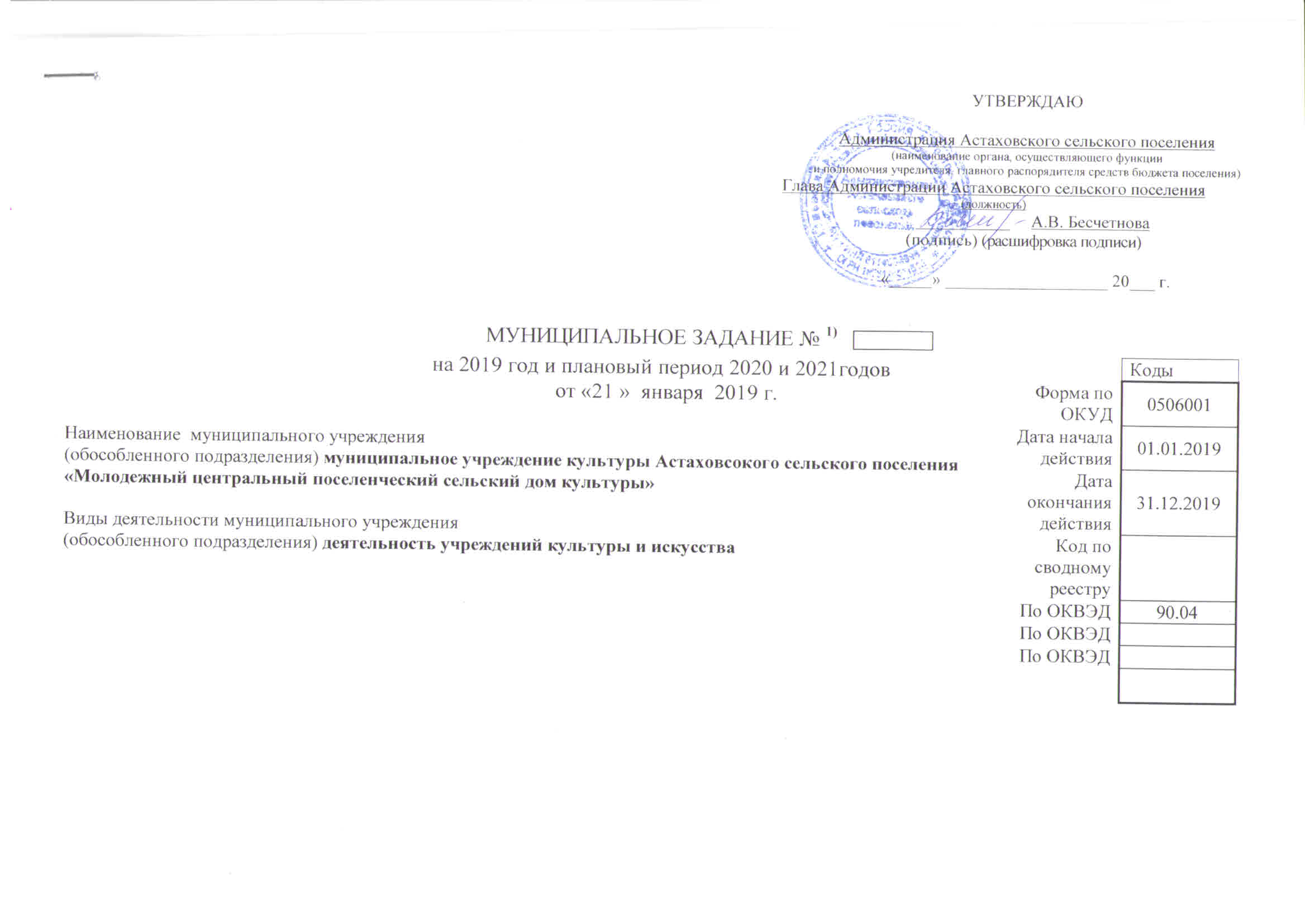 ЧАСТЬ 1. Сведения об оказываемых муниципальных услугах2Оказание муниципальных услуг не предусмотреноЧАСТЬ 2. Сведения о выполняемых работах 8РАЗДЕЛ 1 Наименование работы -  Организация деятельности клубных формирований  и формирований  самодеятельного народного творчества	2. Категории потребителей работы – физические лица3. Показатели, характеризующие объем и (или) качество работы3.1.  Показатели, характеризующие качество работы 33.2. Показатели, характеризующие объем работыРАЗДЕЛ 2 1. Наименование работы   Организация и проведение мероприятий2. Категории потребителей работы – в интересах общества 3. Показатели, характеризующие объем и (или) качество работы3.1. Показатели, характеризующие качество работы 33.2. Показатели, характеризующие объем работыЧАСТЬ 3. Прочие сведения о муниципальном задании 91. Основания для досрочного прекращения исполнения муниципального задания - ликвидация учреждения  (Постановление Администрации Астаховского сельского поселения  Каменского района – подготовка и издание постановления, регламентирующего условия досрочного прекращения  оказания муниципальных услуг и работ).2. Иная информация, необходимая для выполнения (контроля за выполнением) муниципального задания  3.  Порядок контроля за выполнением муниципального задания4. Требования к отчетности о выполнении муниципального задания заполняется в соответствии с Приложением N 2 к Положению о формировании муниципального задания на оказание муниципальных услуг (выполнение работ) в отношении муниципальных учреждений культуры Администрации Астаховского сельского поселения  и финансовом обеспечении выполнения муниципального задания4.1. Периодичность представления отчетов о выполнении муниципального задания отчетным периодом является: полугодие, календарный год.4.2. Сроки представления отчетов о выполнении муниципального задания по состоянию на 1 июля  отчет предоставляется в срок до 15 июля;по состоянию на 1 января отчет предоставляется в срок до 1 марта.4.2.1. Сроки представления предварительного отчета о выполнении муниципального задания – не предусмотрены.4.3. Иные требования к отчетности о выполнении муниципального задания отчеты об исполнении муниципального задания должны быть представлены на бумажном носителе, подписанные директором и заверенные печатью  учреждения5. Иные показатели, связанные с выполнением муниципального задания10_____________________________________________________________________________________________________________________________________________________________________________________1Номер муниципального задания присваивается последовательно в соответствии со сквозной нумерацией.2  Формируется при установлении муниципального задания на оказание муниципальной(ых) услуги (услуг) 
и содержит требования к оказанию муниципальной(ых) услуги (услуг) раздельно по каждой из муниципальных услуг 
с указанием порядкового номера раздела.3 Заполняется при установлении показателей, характеризующих качество муниципальной услуги, в общероссийских базовых (отраслевых) перечнях или региональном перечне, а при их отсутствии или в дополнение к ним – в соответствии с показателями, характеризующими качество, установленными при необходимости органом, осуществляющим функции и полномочия учредителя муниципальной бюджетных или автономных учреждений, главным распорядителем средств бюджета Каменского района, в ведении которого находятся муниципальные казенные учреждения, и единицы их измерения.4Заполняется в соответствии с общероссийскими базовыми (отраслевыми) перечнями или региональным перечнем.5Заполняется в соответствии с кодом, указанным в общероссийских базовых (отраслевых) перечнях или в региональном перечне (при наличии).6Заполняется в случае, если для разных услуг и работ устанавливаются различные показатели допустимых (возможных) отклонений или если указанные отклонения устанавливаются в абсолютных величинах. В случаях, если единицей объема работы является работа в целом, показатель не указывается.7 Заполняется в случае, если оказание услуг (выполнение работ) осуществляется на платной основе в соответствии 
с законодательством Российской Федерации и Ростовской области в рамках муниципального задания. При оказании услуг (выполнении работ) на платной основе сверх установленного муниципального задания указанный показатель не формируется.8Формируется при установлении муниципального задания на оказание муниципальной(ых) работы (работ) 
и содержит требования к выполнению работы (работ) раздельно по каждой из работ с указанием порядкового номера раздела.9Заполняется в целом по муниципальному заданию.10В числе иных показателей может быть указано допустимое (возможное) отклонение от выполнения муниципального задания (части муниципального задания), в пределах которого оно (его часть) считается выполненным (выполненной), при принятии органом, осуществляющим функции и полномочия учредителя в отношении муниципальных бюджетных и (или) автономных учреждений, главным распорядителем средств бюджета Каменского района, в ведении которого находятся муниципальные казенные учреждения, решения об установлении общего допустимого (возможного) отклонения от выполнения муниципального задания, в пределах которого оно считается выполненным  (в процентах). В этом случае допустимые (возможные) отклонения, предусмотренные в пунктах 3.1 и 3.2 настоящего муниципального задания, не заполняются. В случае установления требования о представлении ежемесячных или ежеквартальных отчетов о выполнении муниципального задания в числе иных показателей устанавливаются показатели выполнения муниципального задания в процентах от годового объема оказания муниципальных услуг (выполнения работ) или в абсолютных величинах как для муниципального задания в целом, так и относительно его части (в том числе с учетом неравномерного оказания муниципальных услуг (выполнения работ) в течение календарного года).Код по региональному перечню00.112.1Уникальный номер реестровой записиПоказатель, характеризующий содержание работы  (по справочникам)Показатель, характеризующий содержание работы  (по справочникам)Показатель, характеризующий содержание работы  (по справочникам)Показатель, характеризующий условия (формы) выполнения работы (по справочникам)Показатель, характеризующий условия (формы) выполнения работы (по справочникам)Показатель качества работыПоказатель качества работыПоказатель качества работыЗначение показателя качества работыЗначение показателя качества работыЗначение показателя качества работыДопустимые (возможные) отклонения от установленных показателей качества работы6Допустимые (возможные) отклонения от установленных показателей качества работы6Уникальный номер реестровой записиПоказатель, характеризующий содержание работы  (по справочникам)Показатель, характеризующий содержание работы  (по справочникам)Показатель, характеризующий содержание работы  (по справочникам)Показатель, характеризующий условия (формы) выполнения работы (по справочникам)Показатель, характеризующий условия (формы) выполнения работы (по справочникам)наименование показателя4единица измерения единица измерения 2019год (очередной финансовый год)2020 год (1-й год планового периода)2021 год(2-й год планового периода)Допустимые (возможные) отклонения от установленных показателей качества работы6Допустимые (возможные) отклонения от установленных показателей качества работы6Уникальный номер реестровой записи_________(наимено-ваниепоказателя)4__________(наимено-ваниепоказателя)4_________(наимено-ваниепоказателя)4___________(наимено-ваниепоказателя)4_________(наимено-ваниепоказателя)4наименование показателя4наименованиекод по ОКЕИ2019год (очередной финансовый год)2020 год (1-й год планового периода)2021 год(2-й год планового периода)в процентахв абсолютных показателях123456789101112131400.112.1.000.000.000.00.00.3.2.00не указаноне указаноне указаноне указанобесплатнаяКоличество коллективов со званием «народный»процент744000--УникальныйномерреестровойзаписиПоказатель, характеризующий содержание работы (по справочникам)Показатель, характеризующий содержание работы (по справочникам)Показатель, характеризующий содержание работы (по справочникам)Показатель, характеризующий условия (формы) выполнения работы (по справочникам)Показатель, характеризующий условия (формы) выполнения работы (по справочникам)Показатель объема работыПоказатель объема работыПоказатель объема работыПоказатель объема работыЗначение показателя                   объема  работыЗначение показателя                   объема  работыЗначение показателя                   объема  работыРазмер платы (цена, тариф)7Размер платы (цена, тариф)7Размер платы (цена, тариф)7Допустимые (возможные) отклонения от установленных показателей объема  работы6Допустимые (возможные) отклонения от установленных показателей объема  работы6УникальныйномерреестровойзаписиПоказатель, характеризующий содержание работы (по справочникам)Показатель, характеризующий содержание работы (по справочникам)Показатель, характеризующий содержание работы (по справочникам)Показатель, характеризующий условия (формы) выполнения работы (по справочникам)Показатель, характеризующий условия (формы) выполнения работы (по справочникам)_________(наимено- ваниепоказателя)4Единица измерения Единица измерения Описа-ние работы2019 год (очеред-ной финансовый год)2020 год (1-й год плано-вого периода)2021 год (2-й год плано-вого периода)2019 год (очеред-ной финансовый год)2020 год (1-й год плано-вого периода)2021 год (2-й год плано-вого периода)Допустимые (возможные) отклонения от установленных показателей объема  работы6Допустимые (возможные) отклонения от установленных показателей объема  работы6Уникальныйномерреестровойзаписи_________(наимено-ваниепоказа-теля)4_________(наимено-ваниепоказа-теля)4________(наимено-ваниепоказа-теля)4________(наиме-нованиепоказа-теля)4________(наиме-нованиепоказа-теля)4_________(наимено- ваниепоказателя)4наиме-но-вание4кодпо ОКЕИ5Описа-ние работы2019 год (очеред-ной финансовый год)2020 год (1-й год плано-вого периода)2021 год (2-й год плано-вого периода)2019 год (очеред-ной финансовый год)2020 год (1-й год плано-вого периода)2021 год (2-й год плано-вого периода)в про-цен-тахв абсо-лютных показа-телях12345678910111213141516171800.112.1.000.000.000.00.00.3.2.00не указаноне указаноне указаноне указанобесплатнаяКоличество клубных формированийштук796333333---15-00.112.1.000.000.000.00.00.3.2.00не указаноне указаноне указаноне указанобесплатнаяЧисло участников клубных формированийчел792450450450---15-Код по региональному перечню00.105.1Уникальный номер реестровой записиПоказатель, характеризующий                     содержание работы (по справочникам)Показатель, характеризующий                     содержание работы (по справочникам)Показатель, характеризующий                     содержание работы (по справочникам)Показатель, характеризующий условия (формы) выполнения работы (по справочникам)Показатель, характеризующий условия (формы) выполнения работы (по справочникам)Показатель качества работыПоказатель качества работыПоказатель качества работыЗначение показателя качества работыЗначение показателя качества работыЗначение показателя качества работыДопустимые (возможные) отклонения от установленных показателей качества работы6Допустимые (возможные) отклонения от установленных показателей качества работы6Уникальный номер реестровой записиПоказатель, характеризующий                     содержание работы (по справочникам)Показатель, характеризующий                     содержание работы (по справочникам)Показатель, характеризующий                     содержание работы (по справочникам)Показатель, характеризующий условия (формы) выполнения работы (по справочникам)Показатель, характеризующий условия (формы) выполнения работы (по справочникам)__________(наименова-ниепоказателя)4единица измерения единица измерения 2019 год (очередной финансо-вый год)2020год (1-й год планового периода)2021 год(2-й год планового периода)Допустимые (возможные) отклонения от установленных показателей качества работы6Допустимые (возможные) отклонения от установленных показателей качества работы6Уникальный номер реестровой записи___________(наименова-ниепоказателя)4_________(наименованиепоказателя)4__________(наименова-ниепоказателя)4_________(наименова-ниепоказателя)4__________(наименова-ниепоказателя)4__________(наименова-ниепоказателя)4наимено-вание 4кодпо ОКЕИ52019 год (очередной финансо-вый год)2020год (1-й год планового периода)2021 год(2-й год планового периода)в про-цен-тахв абсо-лютных показа-телях123456789101112131400.105.1.000.000.000.00.00.2.1.01.Культурно-массовых (иные зрелищные мероприятия)не указаноне указаноне указанобесплатнаяПоложительные отзывы(в СМИ, от участников)про-цент74490909015-УникальныйномерреестровойзаписиПоказатель, характеризующий содержание работы (по справочникам)Показатель, характеризующий содержание работы (по справочникам)Показатель, характеризующий содержание работы (по справочникам)Показатель, характеризующий условия (формы) выполнения работы (по справочникам)Показатель, характеризующий условия (формы) выполнения работы (по справочникам)Показатель объема работыПоказатель объема работыПоказатель объема работыПоказатель объема работыЗначение показателя                   объема  работыЗначение показателя                   объема  работыЗначение показателя                   объема  работыРазмер платы (цена, тариф)7Размер платы (цена, тариф)7Размер платы (цена, тариф)7Допустимые (возможные) отклонения от установленных показателей объема  работы6Допустимые (возможные) отклонения от установленных показателей объема  работы6УникальныйномерреестровойзаписиПоказатель, характеризующий содержание работы (по справочникам)Показатель, характеризующий содержание работы (по справочникам)Показатель, характеризующий содержание работы (по справочникам)Показатель, характеризующий условия (формы) выполнения работы (по справочникам)Показатель, характеризующий условия (формы) выполнения работы (по справочникам)_________(наимено- ваниепоказателя)4Единица измерения Единица измерения Описа-ние работы2019 год (очеред-ной финансовый год)2020 год (1-й год плано-вого периода)2021 год (2-й год плано-вого периода)2019 год (очеред-ной финансовый год)2020 год (1-й год плано-вого периода)2021 год (2-й год плано-вого периода)Допустимые (возможные) отклонения от установленных показателей объема  работы6Допустимые (возможные) отклонения от установленных показателей объема  работы6Уникальныйномерреестровойзаписи_________(наимено-ваниепоказа-теля)4_________(наимено-ваниепоказа-теля)4________(наимено-ваниепоказа-теля)4________(наиме-нованиепоказа-теля)4________(наиме-нованиепоказа-теля)4_________(наимено- ваниепоказателя)4наиме-но-вание4кодпо ОКЕИ5Описа-ние работы2019 год (очеред-ной финансовый год)2020 год (1-й год плано-вого периода)2021 год (2-й год плано-вого периода)2019 год (очеред-ной финансовый год)2020 год (1-й год плано-вого периода)2021 год (2-й год плано-вого периода)в про-цен-тахв абсо-лютных показа-телях12345678910111213141516171800.105.1.000.000.000.00.00.2.1.01.Культурно-массовых (иные зрелищные мероприятия)не указаноне указаноне указанобесплат-наяколичество проведенных мероприятийштук796457457457---15-00.105.1.000.000.000.00.00.2.1.01.Культурно-массовых (иные зрелищные мероприятия)не указаноне указаноне указанобесплат-наяКоличество участников мероприятий чел.792106767107834108913---15-Формы контроляПериодичностьОрганы исполнительной власти Ростовской области, 
осуществляющие контроль за выполнением муниципального задания123Плановые проверки исполнения муниципального задания на предоставление муниципальных услугполугодовая, годоваяАдминистрации Астаховского сельского поселенияПлановые проверки правильности ведения книги обращенийежеквартальноАдминистрации Астаховского сельского поселения